Silvesterbrauch: Dinner for One"The same procedure as every year"Wer kennt ihn nicht, den Klassiker „Dinner for One,” der in Mai 1972 erstmals im deutschen Fernseher kam? Es ist die am häufigsten wiederholte Sendung im deutschen Fernsehen. Jedes Jahr unterhält der Kurzfilm, der jetzt Kultstatus in Deutschland hat, tausende Zuschauer vor ihren Fernsehern. Obwohl es nichts mit Silvester zu tun hat, für viele ist ein Silvesterabend ohne „Dinner for One“ unverstellbar und er gehört, ebenso wie Bleigießen und ein buntes Feuerwerk, einfach zu einem gelungenen Start ins neue Jahr dazu. Video: https://www.youtube.com/watch?v=Z3HuqfXLgZY&index=4&list=PLh8Rf9w_XAtqdhaKWuu6KnR3OyvYfOLe4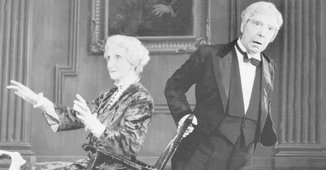 Wer erklärt uns zu Beginn der Sendung, wie der 90. Geburtstag von Miss Sophie abläuft?Heinz Drache	 	b) Heinz Hoenig 	c) Heinz Piper	d) Heinz HolgerWie alt wird Miss Sophie? achtzig 	b) siebzig	c) hundert	d) neunzigIn welcher Reihenfolge haben ihre Freunde am Tisch gesessen? Sir Toby, Admiral von Schneider, Mr. Pommeroy, Mr. WinterbottomMr. Pommeroy, Mr. Winterbottom, Sir Toby, Admiral von SchneiderMr. Winterbottom, Sir Toby, Admiral von Schneider, Mr. PommeroyAdmiral von Schneider, Mr. Pommeroy, Mr. Winterbottom, Sir TobyNun zum Dinner und die Getränken: Was wird zur "Soup" gereicht?Whiskey	b) Rotwein		c) Sherry (sehr trocknen)	d) WeissweinWas trinkt sie zum Dessert?Weisswein	b) Port	wein		c) Roséwein		d) RotweinJames stolpert immer über den Kopf eines Tieres. Was für ein Tier?Bär 	b) Elch	c) Löwe	d) TigerWie oft stolpert James? sieben	mal	b) neunmal	c) elfmal	d) zehnmalWas sagt James nachdem er aus der Blumenvase getrunken hat?Happy new year Sophie, you look younger than ever! Ohh, what a vintage wine!ohh dear that was too bad! Ohh, I'll kill that cat tonight!Welcher der Gäste sagt immer “Skol”?Mr. Pommeroy Mr. Winterbottom Sir Toby Admiral von SchneiderWas sagt James, wenn er Miss Sophie nach dem Dinner die Treppe hochgeleitet?I'll do my very best. That was a nice dinner. Never again.You indeed are crazy, my dear Miss Sophie.